21.04.20. География 35 гр. Преподаватель Любимова О. В.Сдать работу до 23.04.20Тема: Западная Европа1. Западная Европа: состав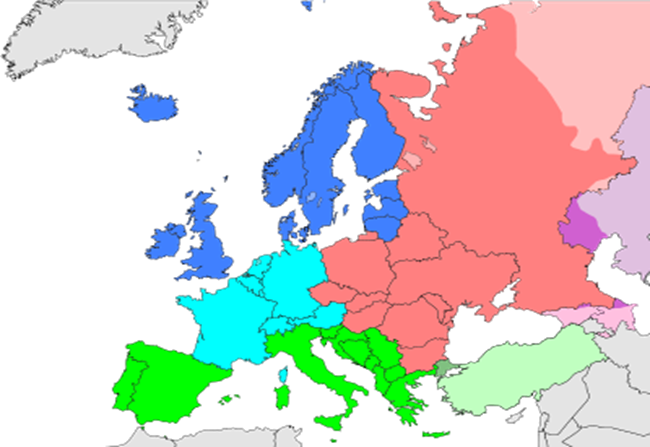 Рис. 1. Карта субрегионов Европы. Западная Европа выделена голубым цветом.Западная Европа – культурно-географический регион, включающий в себя 9 государств, расположенных на западе региона.Состав:1.     Германия.2.     Франция.3.     Бельгия.4.     Нидерланды.5.     Швейцария.6.     Австрия.7.     Люксембург.8.     Лихтенштейн.9.     Монако.2. Западная Европа: географическое положение, климат, природаЗападную Европу омывают воды Северного, Балтийского, Средиземного, Лигурийского морей Атлантического океана.Климат на западе умеренный морской, на востоке умеренно континентальный, на юге – субтропический средиземноморский.Природные зоны чередуются от широколиственных лесов до жестколистных лесов.3. Западная Европа: общая характеристикаПо форме правления Бельгия, Нидерланды, Люксембург, Лихтенштейн, Монако – монархии.Самыми мощными экономиками в регионе обладают Германия, Франция, кроме того, значительный размер ВВП имеют Нидерланды, Бельгия, Австрия, Швейцария. Из расчета на душу населения наибольшие показатели ВВП у Монако – 170 000 $, Люксембурга – 123 000 и Лихтенштейна – 89 000 $!Для всех стран Западной Европы характерен современный тип воспроизводства населения.По уровню урбанизации (без учета государств-карликов) лидирует Бельгия – 97%. Наибольшая плотность населения в Монако – более 18 000 чел. на кв. км.4. ГерманияГермания. Население – 82 млн чел. (1-е место в зарубежной Европе). Столица – Берлин.
Полное название – Федеративная Республика Германия (ФРГ). Германия граничит с Нидерландами, Бельгией, Люксембургом, Францией, Швейцарией, Австрией, Чехией, Польшей, Данией.
В развитии страны важную роль сыграли особенности ЭГП: местонахождение ее в центре Европы в окружении экономически высокоразвитых государств, на пересечении крупных транспортных магистралей, приморское положение.
В современных границах Германия образовалась путем объединения в октябре 1990 г. двух государств – ФРГ и ГДР, в состав ФРГ вошли 5 земель ГДР и Восточный Берлин.
Территория страны в результате этого выросла на 43%, а население – на 27%. ФРГ – парламентская республика. По территориально-политическому устройству – федерация, состоящая из 16 земель.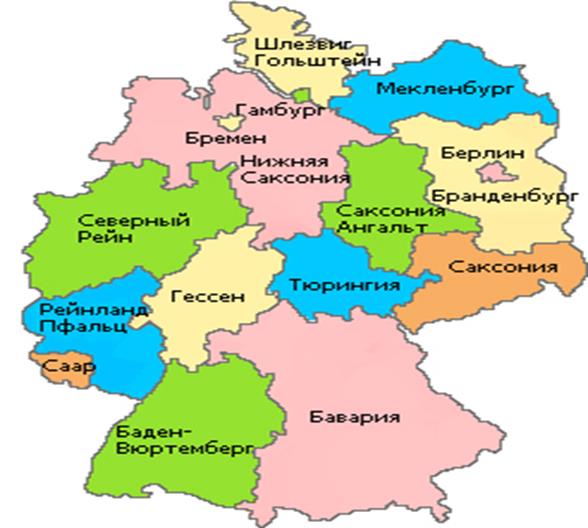 Рис. 2. Карта административно-территориального деления Германии (16 земель). Исполнительная власть в стране принадлежит федеральному правительству, президент выполняет в основном представительские функции. По сути, управлением занимается федеральный канцлер.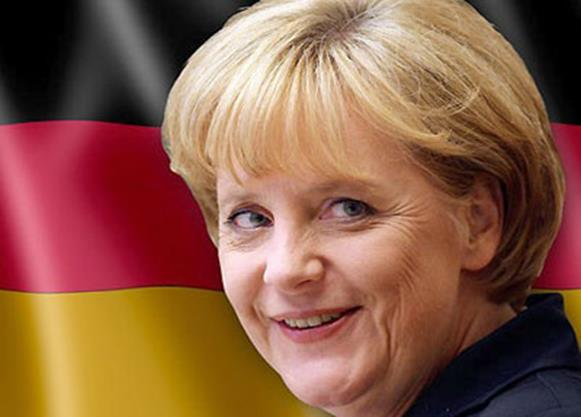 Рис. 3. Федеральный канцлер Германии Ангела Меркель на фоне государственного флага. Современная Германия – главная экономика Европы, пятая экономика мира (ВВП около 3,1 трлн дол.). Страна – активный игрок в современном мире, член ЕС, НАТО, «Большой семерки» и других организаций.Благодаря своему экономическому развитию, Германия привлекает огромное количество мигрантов, она занимает первое место в зарубежной Европе по общему количеству иммигрантов.Природные условия страны разнообразны. Поверхность повышается в основном с севера на юг. По характеру рельефа в ней выделяют 4 основных элемента: Северогерманскую низменность, Среднегерманские горы. Баварское плоскогорье и Альпы. На рельеф страны оказали воздействие оледенения и морские трансгрессии.Основные ресурсы Германии: уголь, каменная соль, железная руда, почвенные ресурсы.По объемам промышленного производства Германия уступает только США, Китаю, Индии и Японии. Роль Германии в международном географическом разделении труда определяет ее промышленность, специализирующаяся на выпуске высококачественной продукции. В целом в структуре промышленности очень высока доля обрабатывающих отраслей (более 90%), доля добывающих отраслей сокращается, доля наукоемких растет.Крупнейшие ТНК Германии:1.      BASF.2.      Hoechst.3.      Bayer.4.      Siemens.5.      Bosch.6.      Daimler.7.      Volkswagen и др.Германия более половины своих потребностей обеспечивает за счет импорта (нефти, газа, угля). Основную роль в топливной базе играют нефть и газ, а доля угля составляет около 30%.Структура выработки электроэнергии:64% – на ТЭС,4% – на ГЭС,32% – на АЭС.ТЭС на угле работают в Рурском и Саарском бассейнах, в портовых городах, на природном газе – на севере Германии, на мазуте – в центрах нефтепереработки, другие ТЭС – на смешанном топливе.Черная металлургия – одна из важнейших отраслей специализации Германии, но в настоящее время находится в кризисе. Основные заводы сосредоточены в Руре и Нижнем Рейне; есть также в Сааре и в восточных землях Германии. Передельные и прокатные предприятия располагаются по всей стране. Цветная металлургия – работает в основном на импортном и вторичном сырье. По выплавке алюминия Германия в зарубежной Европе уступает только Норвегии. Основные заводы – в земле Северный Рейн – Вестфалия, в Гамбурге и Баварии. Машиностроение и металлообработка – отрасль специализации Германии в международном географическом разделении труда, на нее приходится до половины промышленной продукции и экспорта. Крупнейшие центры: Мюнхен, Нюрнберг. Мангейм, Берлин, Лейпциг, Гамбург. В электротехнической отрасли лидирует Бавария. Высоко развиты автомобилестроение, морское судостроение, оптико-механическая, аэрокосмическая промышленность. Химическая промышленность представлена, прежде всего, продукцией тонкого органического синтез, производством лекарств и пр. Химическая отрасль особенно развита в западных землях, на востоке – оказалась в состоянии кризиса. Сельское хозяйство – использует около 50% территории; вклад отрасли в ВВП страны – 1%, более 60% всей продукции дает животноводство, где выделяются разведение крупного рогатого скота и свиноводство. Основными зерновыми культурами являются пшеница, рожь, овес, ячмень. Зерном Германия обеспечивает себя полностью. Выращиваются также картофель, свекла; по долинам Рейна и его притоков – виноградарство, садоводство, табаководство. Транспорт. По густоте транспортных путей Германия занимает одно из первых мест в мире; основу транспортной сети составляют железные дороги. В суммарном грузообороте основная роль принадлежит автомобильному транспорту (60%), затем железнодорожному (20%), внутреннему водному (15%) и трубопроводному. Большое значение имеют внешние морские перевозки и авиационный транспорт, играющие основную роль во внешних связях страны.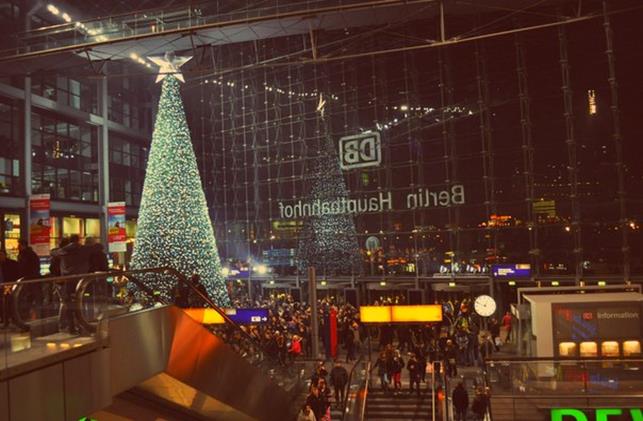 Рис. 4. Вокзал в БерлинеНепроизводственная сфера представлена в Германии, как в постиндустриальной стране, широким ассортиментом различных видов деятельности: образование, здравоохранения, управление, финансы. В число 50 крупнейших банков мира входят восемь германских. Франкфурт-на-Майне – быстро растущий финансовый центр Германии. Германия – одна из стран-лидеров по посещаемости туристами.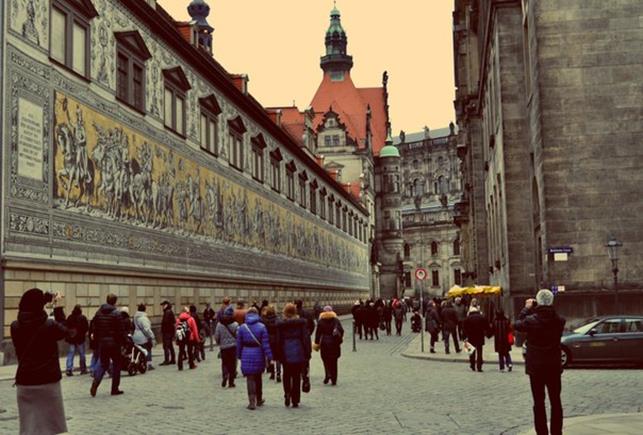 Рис. 5. Туристы в ДрезденеСамая мощная с точки зрения экономики земля Германии – Бавария. Основные экономические партнеры Германии: страны ЕС, США, Россия.Домашнее задание1.     В чем особенности географического положения Западной Европы?2.     В чем особенности географического положения Германии?